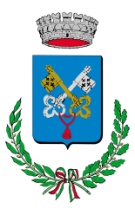 COMUNE DI VAGLIAPROCEDURA APERTA EX ART. 60 DLGS 50/2016 SVOLTA IN MODALITA’ TELEMATICA PER L’AFFIDAMENTO DEI SERVIZI DI RISTORAZIONE SCOLASTICA  A RIDOTTO IMPATTO AMBIENTALE DEL COMUNE DI VAGLIA PER GLI ANNI SCOLASTICI  2019/2020- 2020/2021- 2021/2022-2022/2023  C.I.G7952096536ART. 1  AMMINISTRAZIONE AGGIUDICATRICELa stazione appaltante è il  Comune di Vaglia Settore VI Servizi alla Persona – Ufficio Scuola del Comune di Vaglia con sede in Piazza Corsini, 3 Vaglia tel. 055/5002454- 055/5002438 fax 055/407545 indirizzo internet:  http://www.comune.vaglia.fi.itPEC   comune.vaglia@postacert.toscana.itART.2    OGGETTODescrizione: Servizio di gestione della ristorazione scolastica per alunni ed aventi diritto per le scuole dell’infanzia, primarie e secondarie di primo grado ubicate nel territorio del  Comune di  Vaglia. Le specifiche del servizio sono indicate nel Capitolato speciale di Appalto e relativi allegati le cui norme e prescrizioni le Ditte partecipanti sono obbligate a rispettare scrupolosamente;Denominazione conferita all’appalto:    Ristorazione : Categoria n. 17;Luogo di prestazione del Servizio: Comune di Vaglia ;CPC 64 - C.P.V.: 55524000-9 (Vocabolario principale);Durata: Il servizio avrà la durata di 4 anni dal 01.09.2019 al 31.8.2023;Valore dell’appalto:  742.258,00Principali modalità di finanziamento e di pagamento: Fondi propri di bilancio.ART.3 Condizioni di partecipazioneSituazione personale degli operatori economici, inclusi i requisiti relativi all'iscrizione nell'albo professionale o nel registro commerciale,  informazioni e formalità necessarie per valutare la conformità ai requisiti: si rimanda all’art.4  punti A e B del Disciplinare di gara; Capacità economica e finanziaria, informazioni e formalità necessarie per valutare la conformità ai requisiti: si rimanda all’art. 4 punto C del Disciplinare di gara; Capacità tecnica,  informazioni e formalità necessarie per valutare la conformità ai requisiti: si rimanda all’art. 4 p.D del Disciplinare di gara.ART.4  TIPO PROCEDURA e MODALITA’ AGGIUDICAZIONEProcedura:  ApertaModalità aggiudicazione: Offerta economicamente più vantaggiosa in base ai criteri indicati nel capitolato d'oneri.ART. 5  TERMINITermine per il ricevimento delle richieste di chiarimenti:  4 giorni prima della scadenza della gara.Termine entro cui è possibile effettuare il sopralluogo obbligatorio 26/07/2019.Termine per l’inserimento su START delle offerte o delle domande di partecipazione 30/07/2019 ore 12:00. ART.6  CAUZIONI E GARANZIE RICHIESTECauzione  Provvisoria €.   14845,16Cauzione definitiva : art. 55 del CapitolatoAltre garanzie : vedi art. 56 del CapitolatoArt. 7  MODALITA’  DI  SVOLGIMENTOL’appalto è disciplinato  dalle “Norme tecniche di funzionamento del Sistema Telematico di Acquisto Start della Regione Toscana” consultabili all’indirizzo internet: http://start.toscana.itL’appalto si svolge in modalità telematica: le offerte dovranno essere formulate dagli operatori economici e ricevute dalla stazione appaltante esclusivamente per mezzo del Sistema START della Regione Toscana - accessibile all’indirizzo: http://start.toscana.itTutte le comunicazioni nell’ambito della procedura di gara avvengono mediante spedizione di messaggi di posta elettronica. Le comunicazioni agli utenti si danno per eseguite con la spedizione effettuata alla casella di posta elettronica indicata dal concorrente ai fini della procedura telematica. Le comunicazioni sono anche replicate sul sito nell’area relativa alla gara riservata al singolo concorrente. Eventuali comunicazioni aventi carattere generale, da parte dell’Amministrazione, inerenti la documentazione di gara o relative ai chiarimenti forniti, vengono pubblicate sul Sito nell’area riservata alla garaModalità di apertura delle offerte Data: 30/07/2019 -  ore  15:00 Luogo: Comune di Vaglia. Persone ammesse ad assistere all'apertura delle offerte: potranno partecipare i legali rappresentanti/procuratori delle imprese interessate oppure persone munite di specifica delega. In assenza di tali titoli, la partecipazione è ammessa come semplice uditoreART. 8 PROCEDURE DI RICORSOOrganismo responsabile delle procedure di ricorso Tribunale Amministrativo Regionale della Toscana.Vaglia 27/06/2019Il Responsabile del Settore VI              Gabriella Bonini